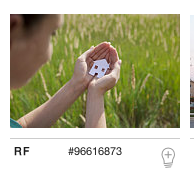 1. TITLEHOSPITALITY PROJECT: A WAY TO START A NEW LIFE FREE FROM VIOLENCE2. ABSTRACTFor a woman who has escaped from home abuse starting a new life means learning to be independent, both psychologically and economically.3. WHY WE CARE We want abused women to take the helm of their life. They are alone, often with no money and no job: we help them regain their dignity and freedom with practical support. 4. HOW WE’RE SOLVING THISWe support abused women offering them houses with secret address. If they are unemployed, we cover the house costs and give them the money necessary to make a living.5. THE PROBLEM AND THE COMMUNITY IT AFFECTSSince 1986 CADMI has taken care of more than 26,000 abused women and managed more than 600 hospitality projects in secret houses. An average hospitality project has usually a duration of six to 12 months.  But the economic crisis has dramatically reduced employment opportunities, particularly in Italy where men employment rate is 64,3% and women 46,5%; therefore stays have become on average longer.6. PROJECT GOALSFunding one full year of stay in a secret address house for one abused woman7. WHAT IT ‘LL TAKE TO GET THEREWe need to raise attention 8. THE CHANGES WE EXPECT TO ACHIEVEHaving a new apartment available has a simple and direct impact on our commitment: another woman who has come to us looking for help and support will get the opportunity to definitely cut with her past life, get away from a risky relationship, have time to reason out about herself and her history on her own and with our professionals, work on her self esteem, understand what her real wishes are and how strong she is to struggle for them.9. RISKS AND CHALLENGESWe have two different types of challenge: the most important one is to have a real positive impact on the life of the woman we are supporting, enabling her to start a new life. The second one is to let as many women as possible that there is an opportunity for them to back out of violence. But it’s up to them to decide that they will not put up with it anymore.ITEMHospitality operator and psychologist for one year$ 4,760Rent and condominium costs (one year)$ 2,500Power and gas (one year)$ 800House insurance (one year)$ 340Pocket money (one year)$ 4,100TOTAL$ 12,500 